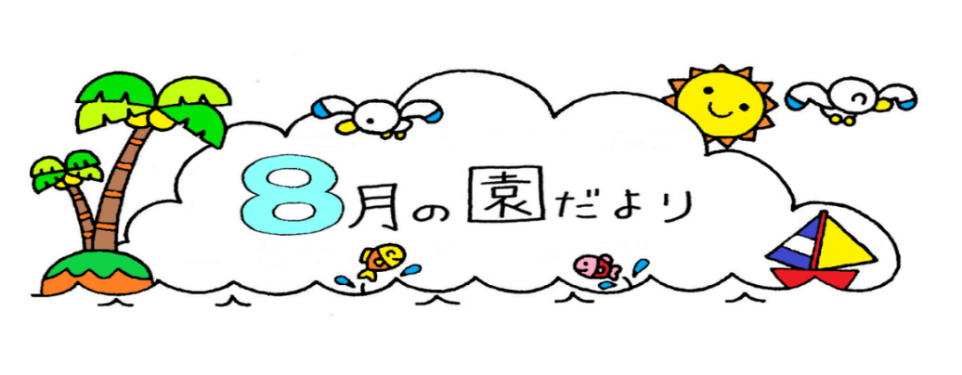 　令和４年８月１日　　社会福祉法人　夢工房　幼保連携型認定こども園　　　　　　　美ら夢本格的な夏を迎え、朝から園庭の木に留まっているセミたちは大合唱、その鳴き声に負けないくらい、子どもたちも大はしゃぎでプール遊びを楽しんでいます。一方、この時期は体力や食欲が落ちたり、睡眠時間も不十分だったりして体調を崩しやすくなっています。熱中症に気を付け、水分補給や休息をこまめに取りながら子どもたちの健康管理に十分に気を付けていきたいと思います。ご家庭でも、早寝・早起き・朝ごはんを心掛け、生活リズムを整えていきながら、今年の夏も元気いっぱい過ごしましょう。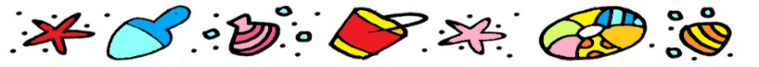 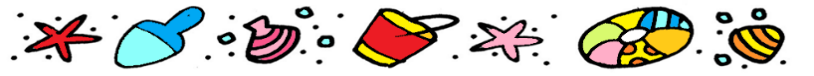 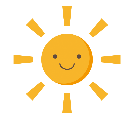 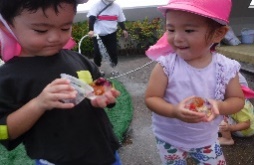 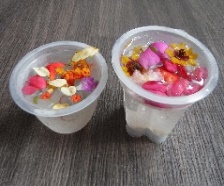 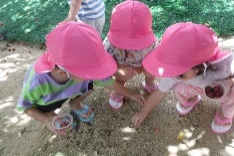 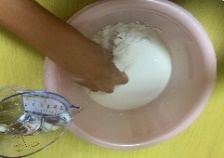 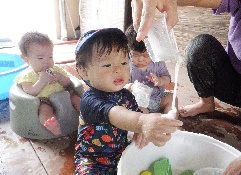 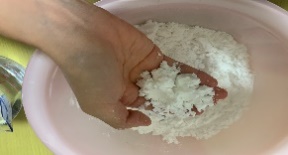 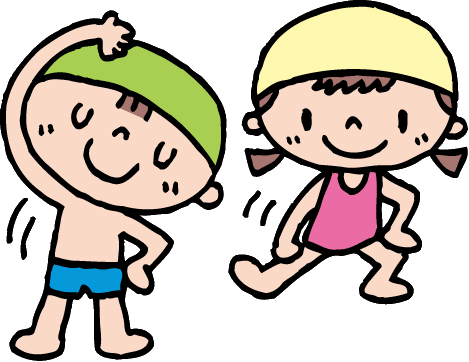 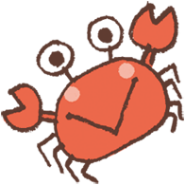 